Eugenia Caps	*    (1892-1931)Fundadora de las Misioneras del Espíritu Santo en 1921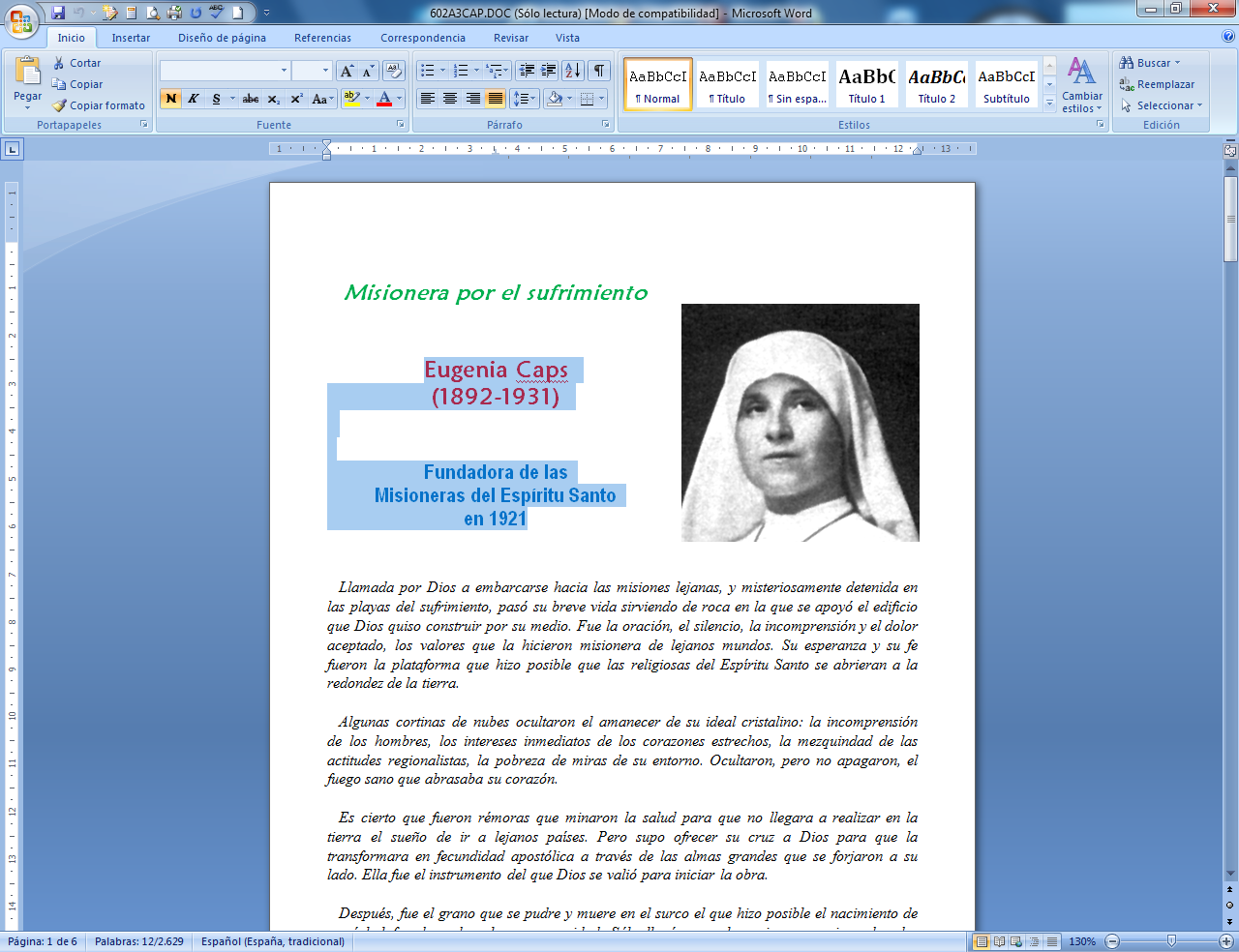   La catequesis no es un entretenimiento de fines de semana, sino un compromiso que supone dedicación y por lo tanto sacrificio. Veamos en este religiosa un modelo de sufrimiento fecundo, puesto que su espíritu de sacrificio es la fuerza que prepara a muchas de sus Hermana para misionar en Africa.     Llamada por Dios a embarcarse hacia las misiones lejanas, y misteriosamente detenida en las playas del sufrimiento, pasó su breve vida sirviendo de roca en la que se apoyó el edificio que Dios quiso construir por su medio. Fue la oración, el silencio, la incomprensión y el dolor aceptado, los valores que la hicieron misionera de lejanos mundos. Su esperanza y su fe fueron la plataforma que hizo posible que las religiosas del Espíritu Santo se abrieran a la redondez de la tierra.   Algunas cortinas de nubes ocultaron el amanecer de su ideal cristalino: la incomprensión de los hombres, los intereses inmediatos de los corazones estrechos, la mezquindad de las actitudes regionalistas, la pobreza de miras de su entorno. Ocultaron, pero no apagaron, el fuego sano que abrasaba su corazón.   Es cierto que fueron rémoras que minaron la salud para que no llegara a realizar en la tierra el sueño de ir a lejanos países. Pero supo ofrecer su cruz a Dios para que la transformara en fecundidad apostólica a través de las almas grandes que se forjaron a su lado. Ella fue el instrumento del que Dios se valió para iniciar la obra.   Después, fue el grano que se pudre y muere en el surco el que hizo posible el nacimiento de un árbol frondoso de celo y generosidad. Sólo llegó a ver las primeras espigas doradas mecerse al sol y su espíritu se alegró a la hora de la partida. A su muerte el Instituto contaba 200 miembros y trabajaban en diversas misiones de dos continentes. Una Congregación misionera quedaba en la Iglesia.   El Dios del cielo y de la Historia, que tantas veces resulta incomprensible en su designios, quiso que así fuera y ella lo aceptó con alegría.Itinerario biográfico1892. 3 de Julio. Nace en Loudrefing, Moselle. Sus padres muy cristianos y modestos, la dan una educación austera y piadosa. Asiste a la escuela local con las Hermanas de S. Juan de Bassel.  1910. Su padre es trasladado en su trabajo a Filstroff y queda como pensionista en las Hermanas de Peltre, en Bouzonville.  1904. 29 de Mayo. Hace la Primera Comunión. Al hacer el año siguiente la fiesta de la Comunión Solemne, el 18 de Junio de 1905, siente el impulso de hacer voto de castidad y consagrarse a Dios.  1906. 31 de Mayo. Recibe la Confirmación. En Agosto la familia tiene que trasladarse a Ancy-sur-Moselle al ser cambiado de localidad su padre.  1910. 6 de Marzo. Fallece su padre y se traslada con la madre y los hermanos a Bouzonville, donde ella tiene que trabajar en la oficina de un Banco para sostener a los suyos.  1912. Concibe la idea de un Instituto misionero que dé satisfacción a los ardientes deseos de trabajar por las Misiones. Se dirige con el Sacerdote Eich, Vicario de Bouzonville.  1915. 25 de Abril. Tiene una visión en la que se le sugiere cómo debe ser su Instituto misionero. Se asocia a diversas jóvenes y su confesor Eich; siguen esperando, entre oraciones, el momento de iniciar la Congregación que se siente impulsada a fundar. En plena guerra mundial, sus reuniones y plegarias se multiplican. Y su visión de la futura sociedad se purifica con la plegaria y con la paciencia.  1919. Cae en sus manos una vida del P. Liberman e intuye que su estilo y espiritualidad animarán en adelante su obra misionera.  1920. Octubre. Establece relaciones epistolares con los Padres del Espíritu Santo de Neufgrange, de Lorena. Pronto se siente impulsada y ayudada por Mns. Alejandro Le Roy, Superior General de los Misioneros Espiritanos. Comienza a dar los pasos con las diez compañeras que participan de su idea, para organizar la nueva Congregación.  1921. 6 de Enero. Comienza su Comunidad misionera en Farchwiller, agrupando a las primeras compañeras que son sólo tres de las diez iniciales. El 10 de Febrero de 1921 recibe el Decreto Pontificio de alabanza de forma sorpresiva. En él se la reconoce por Fundadora y Superiora, contra algunas maquinaciones que pretendían marginarla de la Congregación, haciéndola obra sólo de los Padres.  1922. Se traslada la Comunidad a Iouy-aux-Arches, Diócesis de Metz. Se comienza el Noviciado con la ayuda de la Hna. Adelina, religiosa de la Divina Providencia, que se encarga de instruir a las primeras Novicias. Surgen dificultades de convivencia que hacen sufrir a la Fundadora. Es objeto de desconfianza y acusada de cultura más alemana que francesa, alsaciana, factor especialmente distorsionante en aquella región conflictiva de la Alsacia y Lorena después de la guerra. Marginada por el Director señalado por los PP. Espiritanos, el P. Onfroy, y las religiosas francófonas inspiradas por similares prejuicios, es enviada a "descansar" a su familia1923. 22 de Marzo. Recibe la aprobación pontificia definitiva, en la que se reconoce el carácter fundacional de Eugenia. En Pascua se organiza un segundo Noviciado en otra casa en Béthisy-Saint-Pierre, Oise, siendo ya unas cuarenta las Postulantes y Novicias. Al frente se halla la Hna. Micaela Dufay, que pronto actuará como Superiora General. Sale el primer grupo de Hermanas para Camerún, al amparo de las misiones de los PP. del Espíritu Santo.  1924. La marginación de la Fundadora es total ante las formas de gobierno que va tomando el Instituto. Cae enferma en Abril y es enviada una temporada a la Casa de Reposo que tienen en Drancy las Hijas de la Caridad. El 5 de Octubre emite la profesión temporal con un grupo de 24 nuevas religiosas. El 7 de Octubre es enviada a la casa de Mortain.  1925. 23 Septiembre. Es designada Superiora del grupo que se instala en Allex. El día 11 de Noviembre salen cuatro Hermanas jóvenes para la Martinica. El 5 de Diciembre son ocho las que van a Camerún. En Octubre de 1925 sale un segundo grupo de Hermanas para Camerún. Las vocaciones se multiplican.  1926. 28 de Abril. Los trastornos físicos se intensifican. La fatiga la invade y debe dirigirse a Jouy-aux-Arches.  1927. 20 de Enero. Se consigue la autorización civil del Instituto. Se celebra el Primer Capítulo en París y el 25 de Julio es elegida Superiora General Micaela Dufay, con lo cual su marginación queda definitivamente decidida. Su salud se deteriora rápidamente después de varias operaciones.  1929. 6 de Enero. Sale un grupo de Hermanas para Centro Africa. En Julio son aprobadas las Constituciones del Instituto por un período de siete años. La nombrada Superiora General la impide hacer la Profesión perpetua, so pretexto de que no tiene vocación religiosa. Los últimos meses son dolorosos para ella.  1931. 18 de Enero. Fallece su primer director espiritual, el P. Eich, con quien se seguía escribiendo en medio de sus tribulaciones. El 16 de Marzo muere en la clínica Sierre en Valaise, Suiza, después de una grave operación intestinal de urgencia. Es enterrada en el cementerio local. El Instituto contaba ya 200 religiosas y extendía sus misiones por América y Africa.   Escritos:  - Mi vocación.  - Diario y Escritos Espirituales.  - Cartas.SU PENSAMIENTO             El amor a Dios vivido con sencillez y con espíritu de renuncia fue lo que hizo posible el "milagro" de Eugenia Caps. Fue elegida para misionera sin ir de misiones. Trazó un camino de servicio desde el silencio de sus limitaciones humanas.   1. "Tuve un día el deseo profundo de llegar a ser Hermana. A partir de ese momento nació mi vocación religiosa."                (Cuaderno Mi vocación)  2. "Comprendí bien toda la belleza de la vida religiosa. Y solamente traté de una fundación, de una Obra, que no existía todavía. Jesús quiso que yo fuera su pequeño instrumento.   Entonces le supliqué que me asociara las almas que El quisiera tener en su grupo, alrededor de mí, y todo sin que yo lo buscara. Lo que yo veía con toda claridad era que Jesús quería una nueva Obra".      (Cuaderno Mi vocación)  3. "¿Por qué voy a poner mi mirada en los hombres, en la tierra, y no en el cielo, en Dios, en las almas paganas? No. Yo no daré marcha atrás. Con Dios yo caminaré hacia adelante. Con el amor de Dios, todo será. Incluso no ser nada, sólo nada, pequeña, pobre, abandonada, olvidada, despreciada... Pero Dios es mi sostén y yo me confío plenamente en El. Permaneced conmigo, Dios mío".           (Diario 22 Abril 1924)  4. "Jesús, hágase tu santa voluntad. Yo os doy todo, porque ya os lo he dado. Mi alma se ocupará solo de Vos".              (Diario Enero 1931)  5. "Lo que yo quiero para mi querida naciente Congregación es que sea un nido de santas. Es preciso poner en esta naciente Obra un fundamento sincero de piedad profunda, de verdadera santidad."              (Carta 13 Marzo 1922)  6. "Pido al pequeño Jesús de nuestra gruta que os llene de los gozos puros y santos. Y nada deseo con más ardor, que una elevada santidad para nuestro Instituto. No daremos a Jesús más que en la medida en que le poseamos en el fondo de nuestro ser.   Eso es condición para salvar almas y ganarlas para Jesús. La condición es que todas seamos verdaderamente santas."            (Diario 25 Diciembre 1925)  7. "Poco importa todo, porque no he trabajado más que por Dios. Yo me resigno a todo. La verdad saldrá a luz un día. Yo tengo la confianza en Dios, no en los hombres."     	  (Diario 11 Marzo 1923)  8. "Aquí me tienes, Señor. No me importa el porvenir. Yo estoy con Vos y dadme la gracia de permanecer fiel y avanzar cada vez más el abandonarme a una entera confianza para amaros perfectamente y para que todos los negros tan amados de vos os conozcan, os amen y os sirvan."      (Diario Febrero 19319. "Un día, el 7 de Mayo de 1915, yo había recibido a Jesús Hostia. Jesús me dijo que la Obra triunfaría.    Jesús me dijo que yo no podría salir de la iglesia sin haberle prometido que aceptaría la misión. Fue una lucha enorme. Yo no quería; y, sin embargo, no podía hacer ningún movimiento físico, ni podía cambiar de lugar. No me explico.    Vi la mano de nuestro Señor tendida hacia mí y que me pedía mi consentimiento para hacer lo que me solicitaba. Me sentí inclinada a poner mi mano entre las suyas y acepté hacer su santa voluntad.    Prometí a Jesús aceptar el ser la primera Superiora y Fundadora de su Obra, si esa era su voluntad, porque era eso lo que El me pedía. Y me dijo entonces: "Ella triunfará, yo lo deseo de todo mi Corazón."       (Cuaderno Mi vocación)	   El sufrimiento fue el precio que tuvo que pagar esta Fundadora para construir su Obra. Ella no brilló ni mandó, sólo sirvió y sufrió. Otros se apoderaron del mando e incluso hicieron la labor. Ella sólo se limitó a cumplir la misión de sufrimiento y humillación a que misteriosamente había sido destinada por Dios.  1. "Dios mío, hágase todo lo que Vos queréis y permitís. Ahora que el nido está preparado, que lo más difícil ha pasado, pulid vuestro humilde instrumento, echadlo a un rincón, con tal que vos seáis glorificado y que las almas de mi queridos negros se salven. El resto no cuenta.   Señor, dadme la fuerza de llegar hasta el final y de serviros con fidelidad."                     (Diario 4 Marzo 1922)  2. "Yo sólo he querido hacer su santa voluntad, una vez que la he conocido de manera indudable. Yo no vacilé ante ninguna pena ni ante ningún sacrificio, con tal que fuera por la mayor gloria de Dios y por la salvación de las pobres almas." (Cuaderno Mi vocación)  3. "Tuve que marchar arrancándome de los brazos de mi buena madre, para caer en los brazos de Jesús. El fue quien en ese momento me dio la gracia de la perseverancia. Yo le dije entonces: Jesús mío, es por Vos... Por una criatura jamás hubiera yo hecho semejante violencia a mi corazón."      	 (Cuaderno Mi vocación)  4. "Hay que pasar por muchas tribulaciones para ser Fundadora y será preciso una paciencia heroica y espíritu de sacrificio, digno de los primeros cristianos, para sobreponerse a todos los obstáculos.    Todas las obras nacientes y todos los Fundadores y Fundadoras han debido pasar por la criba del sufrimiento. Sólo las obras que no son de Dios escapan a esta prueba."        	   (Diario 18 Mayo 1921)  5. "Yo llegaré hasta el extremo de mis fuerzas físicas y morales. Pero mi fuerza está en Vos, sin que yo pueda hacer más que eso. La energía me hace caminar sólo en busca de vuestra mayor gloria".             (Diario 12 Marzo 1924)  6. "Acepto toda las penas para el bien de esta Obra. Acepto todo y no quiero otra cosa que cumplir en todo la voluntad de Dios. Mi Dios y mi Señor, sufrir en silencio, sin quejarme de nada de lo que pase. Os veo en todas las cosas, Dios mío, pues vienen de Vos. Todo por vuestro amor. Perdono a todos de corazón a todos. Bendecidlos a todos".                (Diario 13 Marzo 1924               Las misiones fueron su ideal y su razón de ser. Por ellas trabajo y por ellas fue capaz de superar todos los obstáculos que se presentaron. Su espíritu quedó flotando en la Obra, aun cuando otras manos fueron las encargadas de organizarla y organizar la acción de las jóvenes que se fueron añadiendo por  muchos rincones de la tierra.   1. "La idea de las misiones se me presentó siempre como la voluntad de Jesús. Para mí no se trataba de intentar, de probar, sino de actuar. Es Dios el que todo lo ha querido y todo lo ha hecho. Que su nombre se bendito por siempre".   (Carta a su Director)  2. "Nuestro objetivo principal son las misiones. Haced como Jesús os inspire, porque Jesús me hace entender que el objeto principal son las misiones y la idea me vuelve continuamente de todas las maneras."               (Carta 21 Abril 1920)  3. "La vida interior e íntima es la base absoluta de todo, porque sin ella nada resulta... No puedo concebir una vida activa que no se apoye en una vida muy, muy íntima con Dios."                 (Diario 3 Junio 1919)  4. "Una cosa veo clara, muy clara, y es que Jesús pide una Obra nueva, tomar entre manos esta empresa... Sí, yo había pensado en las misiones; pero yo no había pensado en una misión como ésta."         (Cuaderno Mi vocación)  5. "Se intenta relacionar a las Hermanas del Espíritu Sto. con otras buenas obras. Los que actúan ignoran que nosotros estamos hechas únicamente para las misiones...   Oh Dios, poned ya fin a tantas oposiciones continuas. Sabemos y sentimos que todas las demás ofertas no son queridas por nosotras. El buen Dios nos quiere para otra cosa. Animo y paciencia."   (Escrito 18 Mayo 1921)  6. "Somos religiosas misioneras, únicamente misioneras. Por eso necesitamos una virtud sólida, mucha generosidad y verdadero amor al servicio del Buen Dios. Y también una firme voluntad ante todas las pruebas.   La vida religiosa es una vida de sacrificios, pero es hermosa cuando todo se hace por el amor de Dios. Por lo tanto, practicad siempre la renuncia, la abnegación y la unión con Dios. Orad y confiad en María, nuestra buena Madre del cielo y también en S. José. Tened ánimo y mucha confianza."       	     (Carta s. f)  7. "Mi Director pensaba en una obra que abarcara a todo el mundo y atendiera todas las necesidades de la vida cristiana. Yo no comprendía mucho lo que El pretendía.   Al cabo de algún tiempo se añadiría una Obra de Servidoras de los sacerdotes, una obra contemplativa de adoración que aceptaría a otras personas enfermas e imposibilitadas de entrar en otras Congregaciones, y una obra de doncellas catequistas que irían a hacer el catecismo por las casas."             	   (Diario. 1927